ANALISIS BIOAUTOGRAFI DAN UJI AKTIVITAS ANTIBAKTERI EKSTRAK ETANOL DAUN MENGKUDU (Morinda citrifolia L.)TERHADAP BAKTERI Propionibacterium acnesSKRIPSIOLEH:RATI SATRI SITUMORANGNPM. 182114039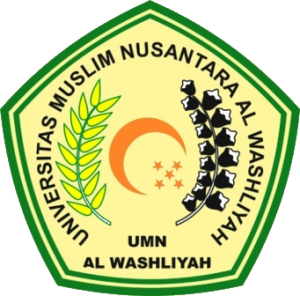 PROGRAM STUDI SARJANA FARMASIFAKULTAS FARMASIUNIVERSITAS MUSLIM NUSANTARA AL-WASHLIYAHMEDAN2022ANALISIS BIOAUTOGRAFI DAN UJI AKTIVITAS ANTIBAKTERI EKSTRAK ETANOL DAUN MENGKUDU (Morinda citrifolia L.)TERHADAP BAKTERI Propionibacterium acnesSKRIPSIDiajukan untuk melengkapi dan memenuhi syarat-syarat untuk memperoleh Gelar Sarjana Farmasi pada Program Studi Farmasi Fakultas FarmasiUniversitas Muslim Nusantara Al-WashliyahOLEH:RATI SATRI SITUMORANGNPM. 182114039PROGRAM STUDI SARJANA FARMASIFAKULTAS FARMASIUNIVERSITAS MUSLIM NUSANTARA AL-WASHLIYAHMEDAN2022